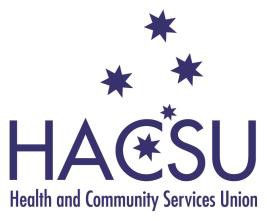 AdvertisementPosition title:	Growth Organiser / Recruiter Employer:	Health and Community Services Union [HACSU]Work Type:	Full TimeApplications close 	5th February 2018Salary 	HACSU provides an attractive Salary and conditions, commensurate with demonstrated skills and experience.Health and Community Services Union (HACSU) is the Victorian No.2 Branch of the Health Services Union. The priority of the Union is to grow the strength and the power of HACSU by advocating for and protecting the professional and industrial interests of all membersAre you a motivated individual with a passion for social justice and trade union values?Do you enjoy getting out of the office and meeting new people?Do you have experience/interest in brand awareness and promotions?Join Victoria’s only specialist union for mental health and disability services in building the collective voice of thousands of valuable community service workers.RequirementsThe Growth organiser has responsibility for maintaining and building membership levels and will be focusing on our all Sectors of representation and will work as part of a state-wide team focussed on the strategic growth in targeted areas.  Key Selection criteria Demonstrated commitment to social justice and promote the values and principals of unionism to improve the lives of working people. The ability to recruit new members to the union Ability to work toward professional recruitment goals and key performance indicatorsCustomer service and sales skillsExcellent presentation, public speaking and interpersonal skillsSelf-motivated with initiate and drive to reach professional targetsProblem solving skillsAbility to motivate non-members to join the union and educate them as Union members An understanding of what is required to build power in workplaces and industries The capacity to undertake workplace research, to write reports and to complete computer-based records. Ability to represent workers in disputes and problem solve resolutionsWell-organised, punctual and able to work to deadlines Must hold a current drivers' licence Have basic computer skills (Microsoft Word, Outlook, Internet) At times, you will need to be flexible work odd hours and weekends. Please send your application to Paul Healey – Assistant State Secretary by COB on Monday 5 February 2018.  Email: Paulh@hacsu.asn.au